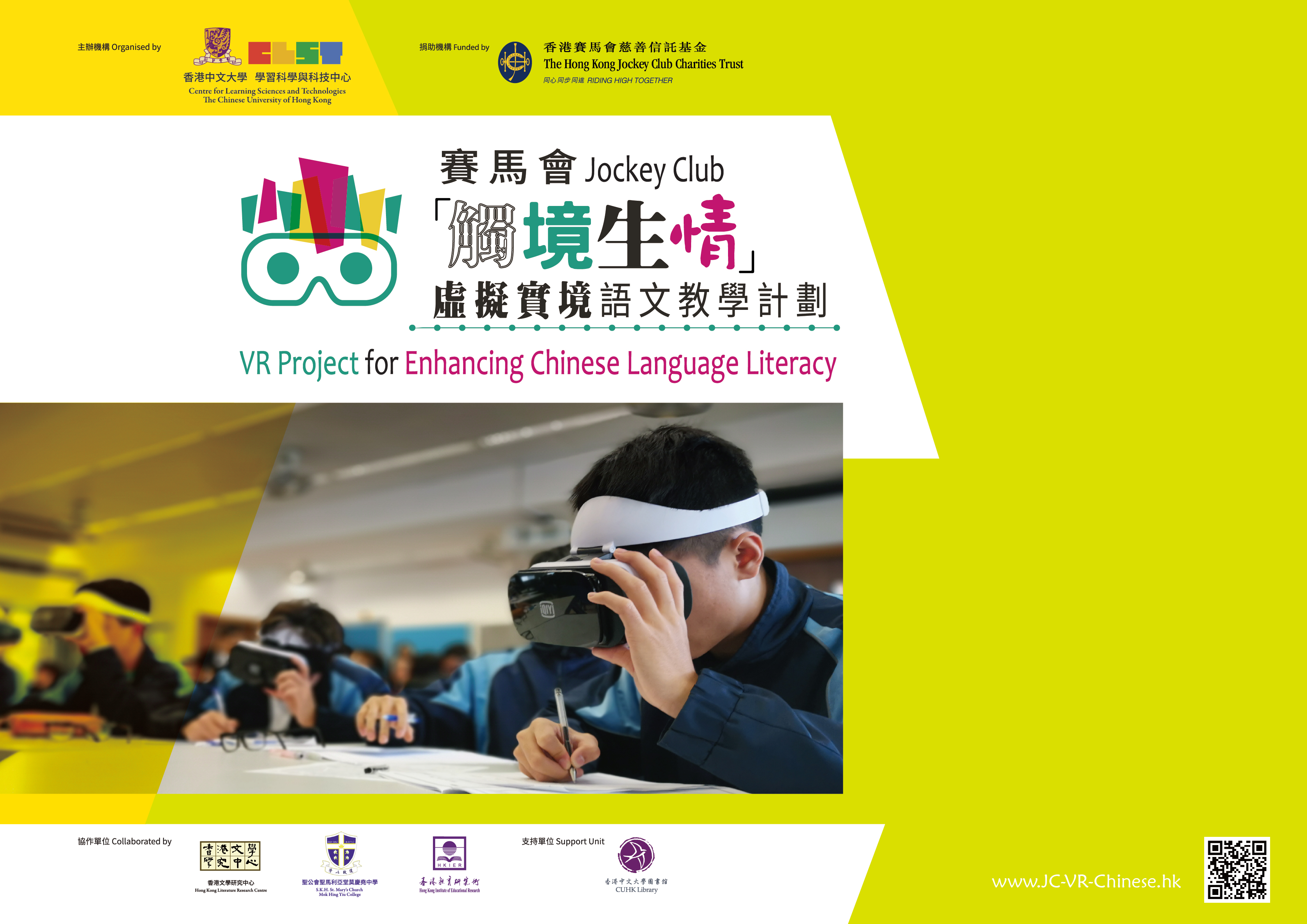 （學校名稱）（年度）  中文科  虛擬實境寫作課教案設計施教日期﹕
課堂時間﹕65分鐘施教對象﹕中三級學生（約26人）
學習目標﹕
．能將虛擬實境結合文本閱讀，發掘當中的異同，化為寫作意念．能將虛擬實境中提取獨特的寫作素材．能將虛擬實境連繫文本閱讀及生活經驗，提出對社區的個人觀察及反思課堂流程﹕學習階段教學目標教學活動備註教材(一)引入10分鐘重溫篇章內容重點1. 教師透過提問與學生重溫篇章主題和基本內容︰．麥樹堅〈藍天下的早晨〉（節錄）
．梁秉鈞〈香港兩題〉（節錄） 
．胡燕青〈春江水暖鴨先知〉．趙曉彤〈深水埗：多姿多采的廉價買賣〉2. 教師介紹本課節學習任務︰以EduVenture VR觀察深水埗地景（現時），並完成工作紙導引題目。3. 教師派發VR觀察工作紙，講解是次課堂任務︰ 全班分為4組，每組5－6人，觀察EduVenture VR片段1及記錄。4. 教師提醒學生在觀察時，可留意不同事物，例如﹕人物、建築、店舖、排檔等，並舉出一些方向：人物﹕路人的衣著、行為……建築物﹕有哪些類型？特色如何？店舖﹕售賣什麼？有什麼服務？排檔﹕有何特色？與一般店舖的分別？5. 教師可提醒學生觀察時可從不同角度切入，例如向上、向下。教師運用提問協助學生在觀察虛擬實境片段時，連繫已有知識，進一步掌握觀察景物與寫作主題的關係。透過重溫篇章內容，讓學生能整理閱讀篇章的內容重點。老師可提醒學生留意不同細節，並運用這些細節成為寫作素材。單元筆記課堂任務簡報（二）發展一25分鐘觀察VR片段，組織及分析內容1. 教師着學生戴上VR眼鏡，並調校至合適的視距。10分鐘虛擬實境片段觀察：2. 學生觀察虛擬實境相片、短片。3. 教師提醒學生觀察地景時，須同時記錄虛擬實境的照片及影片所見的人物、場景（觀察工作紙）。5分鐘分組討論：4. 教師指示學生整理VR觀察工作紙，並與鄰座交流觀察所得。5. 學生整理VR觀察工作紙內容。6. 學生與鄰座交流觀察所得及體會。7. 教師着學生放下眼鏡。10分鐘全班討論：8. 教師邀請學生分享記錄要點，並請其他組別補充。9. 按學生分享內容，教師作適時跟進，引導學生進一步思考，提問舉列如下：人物的行動有何特點？你認為背後原因是甚麼？片段內的建築／店舖／排檔與篇章所描述的有何不同？你認為背後原因是甚麼？透過教師在課堂上的帶領，學生可360度全角度觀察虛擬實境照片及影片，並自主選取個人感興趣觀察視角。學生可與鄰座討論觀察所得。提醒學生仔細觀察人物行動、並可四處上下左右張望，尋找獨特的視角。學生能藉著教師引導及同儕討論，交流所見所聞，以豐富學生的學習所得。單元筆記VR眼鏡EduVenture VR
片段1手機課堂任務簡報（三）發展二15分鐘觀察地景的額外VR片段，組織及分析內容1 教師着學生戴上VR眼鏡，並調校至合適的視距。5分鐘虛擬實境片段觀察：2. 學生觀察虛擬實境相片、短片。3. 教師着學生放下眼鏡。10分鐘全班討論：4. 教師邀請學生分享記錄要點5. 教師可提醒學生注意片段中的地景與文本地景有何關連，加以比較，從中發掘寫作素材。教師在觀察過程中，可提醒同學發掘與篇章異同之處，並思考箇中原因，化為寫作意念。如學生未能即時聯想景物與主題關係，教師可透過提問與學生重溫閱讀篇章重點（包括所提及的地景特色、主題內容、地景與主題的關係）單元筆記VR眼鏡EduVenture VR片段2小米手機課堂任務簡報（四）發展三10分鐘綜合討論兩段影片觀察所得，思考寫作主題1. 結合兩段影片，以學生的分享內容為基礎，整理觀察所得，成為可能的寫作主題和立意。2. 提醒學生要留意選材與主題立意的關係。。單元筆記（五）總結5分鐘總結課堂學習、布置課業1. 總結課堂學習重點，鼓勵學生思考個人與社區的關係。2. 提醒學生可在家中重溫片段，整理觀察內容。3. 布置寫作課業。學生能掌握課堂學習重點。學生能自主構思寫作意念。單元筆記